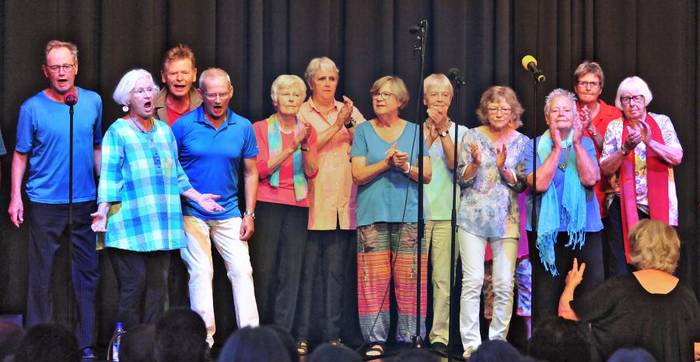      Off Track, der Rock- und Pop-Chor für Ältere, absolvierte einen schwungvollen Auftritt im Rahmen der Ingelheimer Seniorentage. Foto: SchmidtBesser als 1000 PillenKonzert Ü-60-Chor „Off-Track“ zeigt, dass Singen jung halten kann